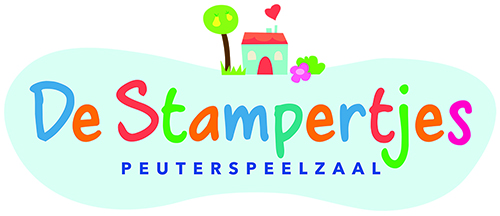 Protocol vermissing stichting kinderopvang Stampertjes                         

Een kind kwijt zijn is de grootste nachtmerrie van een PMer of een ouder. Bij SKS doen wij er alles aan om dit te voorkomen, maar een ongeluk zit in een klein hoekje. Onderstaand een aantal stappen die we kunnen ondernemen als een vermist kind helaas toch het geval is.

Wanneer ontdekt wordt dat er een kind mist, kun je een aantal dingen ondernemen die helpen het vermiste kind op te sporen. Dit betreft niet alleen het zelf zoeken, maar ook het verzamelen van informatie over het kind en over de omstandigheden van de vermissing.  
Onderneem de volgende stappen:Meld bij je naaste collega dat er een kind vermist is. Spreek met elkaar af wie op locatie blijft met de andere kinderen en wie het kind gaat zoeken.  Laat de andere kinderen niet naar het weggelopen kind zoeken. Blijf kalm en denk helder na. Wanneer heb je het kind voor het laatst gezien? Wat was het kind aan het doen? Waar kon het kind ongezien wegkomen? Waar zou het naar toe kunnen gaan? Doorzoek eerst op de locaties alle ruimtes en roep de naam van het kind.  Houd rekening met verstopplekken en in slaap vallen.  Wanneer het kind tijdens de vermissing buiten heeft gespeeld, kijk dan goed op interessante plekken voor kinderen. Zoek eerst op de plekken waar het kind gevaar zou kunnen lopen bijv. water, verkeerswegen, parkeerplaatsen.Indien kind vermist blijft:Schakel, indien mogelijk, na 10 minuten zoeken meerdere collega’s in om te helpen zoeken. Houd contact met elkaar via de mobiele telefoon. Breng de leidinggevende/locatiehouder op de hoogte. Pedagogisch medewerkers overleggen met leidinggevende wie de ouder van het vermiste kind op de hoogte stelt.De leidinggevende neemt contact op met de politie als kind vermist blijft. 
- Alarmeer ouders/politie na 15 minuten vermissing: 
- Noteer de naam van de politiefunctionaris die je aan de telefoon hebt gesproken en de naam van de politiefunctionaris die als contactpersoon is aangewezen.  De politie zal de zoektocht over gaan nemen.Afhankelijk van het resultaat van de zoektocht overlegt de leidinggevende met de locatiehouder over het informeren van de andere ouders van de opvang en de andere pedagogisch medewerkers.Inschakelen politie: bel 112!   Wanneer het kind terecht is:Informeer de politie als deze ingeschakeld is. Informeer alle betrokkenen die weten dat het kind vermist is. Ga na wat de reden van de vermissing was, zodat herhaling voorkomen kan worden.   